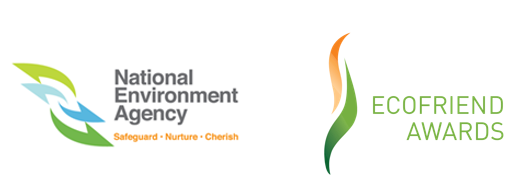 16th EcoFriend Awards Nomination FormLaunched in 2007, the National Environment Agency’s (NEA) EcoFriend Awards recognise proactive individuals from the public and private sectors, school teachers and students, non-government organisation (NGO) volunteers and grassroots members who have contributed selflessly and helped to sustain a Clean and Green Singapore. We seek your nomination of deserving individuals who have made sustained efforts over the past two to five years to protect, promote and enhance our clean, green and sustainable environment. Please provide details of the Nominee’s work in the past two to five years. You may wish to highlight any recent initiatives and programmes over the past two years to better reflect his / her contributions. Please select one of the following options: Re-nominations from 2022 (Please update the Nominee’s contributions in the past 12 months) New nominations (Please indicate all environmental work undertaken by the Nominee in the past 2 to 5 years)********************PART A: INFORMATION ON NOMINATOR PART A: INFORMATION ON NOMINATOR PART A: INFORMATION ON NOMINATOR Name(Mr/Ms/Mrs/Dr)OrganisationDesignationOffice / Mobile NoEmail AddressMailing Address Relationship to NomineeHow did you find out about the EcoFriend Awards Poster / Brochure                       Email                   Social Media                                Word of Mouth Poster / Brochure                       Email                   Social Media                                Word of MouthPART B: INFORMATION ON NOMINEEPART B: INFORMATION ON NOMINEEPART B: INFORMATION ON NOMINEEName(Mr/Ms/Mrs/Dr)Name(Mr/Ms/Mrs/Dr)PhotoPhoto(Pls attach a profile photo of nominee in JPEG, GIF or BMP of at least 300dpi resolution, if any.)OrganisationOrganisationDesignationDesignationNationalityNationalityAge (Approx.)Age (Approx.)Mobile NoMobile NoEmail AddressEmail AddressMailing AddressMailing AddressAward Categories (Please select ONE Only):Award Categories (Please select ONE Only):Private SectorPublic Sector (includes all ministries, statutory boards, government agencies, as well as teaching and administrative staff of tertiary and vocational institutions such as ITE Colleges)Non-Government Organisations and Grassroots VolunteersEducational Institutions (includes Environmental Education Advisors, Principals, Teachers and Staff of preschools, primary and secondary schools, and Pre-U institutions)Youth & Students (includes members of youth groups, youths in tertiary institutions, primary and secondary schools, and Pre-U institutions)Project 1 Project Title: Project Period:Length of Project: (please state how long the nominee has been part of the initiative) Aim / Objective of Project:Description of the Project:Target Audience:Nominee’s Role(s) and Contributions Committee Role (if any): (Pls specify the nominee’s role in the committee) Exact Contributions in the Committee: (Pls specify the nominee’s exact contribution)Demonstrated Outcomes / Improvements / Impact / Reach Arising from Nominee’s Efforts(Pls describe outcomes e.g. reduction of energy use by 50%; increased recycling rate by 20% etc.)Innovative and outstanding aspects of the nominee’s achievements (Pls describe the creative approach(es) that led to demonstrated outcomes / improvements stated above.)Project 2 *Note: For nominees with more than 2 projects, please duplicate this entire section as required.Project Title: Project Period:Length of Project: (please state how long the nominee has been part of the initiative) Aim / Objective of Project:Description of the Project:Target Audience:Nominee’s Role(s) and Contributions Committee Role (if any): (Pls specify the nominee’s role in the committee) Exact Contributions in the Committee: (Pls specify the nominee’s exact contribution)Demonstrated Outcomes / Improvements / Impact / Reach Arising from Nominee’s Efforts(Pls describe outcomes e.g. reduction of energy use by 50%; increased recycling rate by 20% etc.)Innovative and outstanding aspects of the nominee’s achievements (Pls describe the creative approach(es) that led to demonstrated outcomes / improvements stated above.)Other environmental awards received by Nominee (if applicable):Submission of NominationSubmission of NominationPlease submit completed nomination forms with supporting documents through the following channels:Please submit completed nomination forms with supporting documents through the following channels:By email: ecofriend@star-horizon.comFor enquiries, please contact:Star Horizon Learning Pte Ltdc/o EcoFriend Awards Secretariat 37 Jalan Pemimpin#06-13, MAPEXTel: +65 6884 9481Organised by: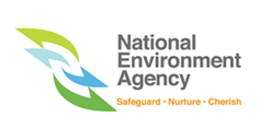 